Matriz curricular Matriz Curricular do Curso de ___________________________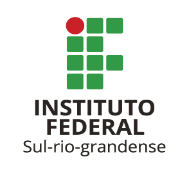 Matriz Curricular do Curso de ___________________________Matriz Curricular do Curso de ___________________________Matriz Curricular do Curso de ___________________________Matriz Curricular do Curso de ___________________________Matriz Curricular do Curso de ___________________________Matriz Curricular do Curso de ___________________________Matriz Curricular do Curso de ___________________________Matriz Curricular do Curso de ___________________________Câmpus Câmpus Horas por crédito:Horas por crédito:Vigência: Vigência: Vigência: Período: Período: Duração da aula: Duração da aula: Código SUAPComponente CurricularPeríodoHoras relógio Ensino (A)Horas relógio Pesquisa (B) Horas relógio Extensão (C) Horas relógio total (A+B+C)Horas relógio PráticasHoras relógio PresenciaisXXXXX1º45XXXXX1º45XXXXX1º30XXXXX1º60XXXXX1º30XXXXX1º30XXXXX1º30XXXXX2º75XXXXX2º60XXXXX2º60XXXXX2º60XXXXX2º30XXXXX2º60XXXXX2º30XXXXX3º60XXXXX3º45XXXXX3º60XXXXX3ºXXXXX3ºXXXXX3ºXXXXX3ºXXXXX4ºXXXXX4ºXXXXX4ºXXXXX4ºXXXXX4ºXXXXX4ºXXXXX4ºXXXXX5ºXXXXX5ºXXXXX5ºXXXXX5ºXXXXX5ºXXXXX5ºXXXXX6ºXXXXX6ºXXXXX6ºXXXXX6ºXXXXX6ºXXXXX6ºXXXXX7ºXXXXX7ºXXXXX7ºXXXXX7ºXXXXX7ºXXXXX7ºXXXXX7ºXXXXX8ºXXXXX8ºXXXXX8ºXXXXX8ºXXXXX8ºXXXXX8ºXXXXX9ºXXXXX9ºXXXXX9ºXXXXX9ºXXXXX9ºXXXXX9ºXXXXX10ºXXXXX10ºXXXXX10ºXXXXX10ºXXXXX10ºXXXXX10ºQuadro ResumoHoras relógio%Carga Horária de Ensino (A)Carga Horária de Pesquisa (B)Carga Horária de Extensão (C)Carga horária de disciplinas Eletivas (D)Carga horária total de disciplinas (A+B+C+D)Atividades complementares (F)Estágio curricular obrigatório (G)Carga horária total do curso (A+B+C+D+E+F+G)Carga Horária presencial